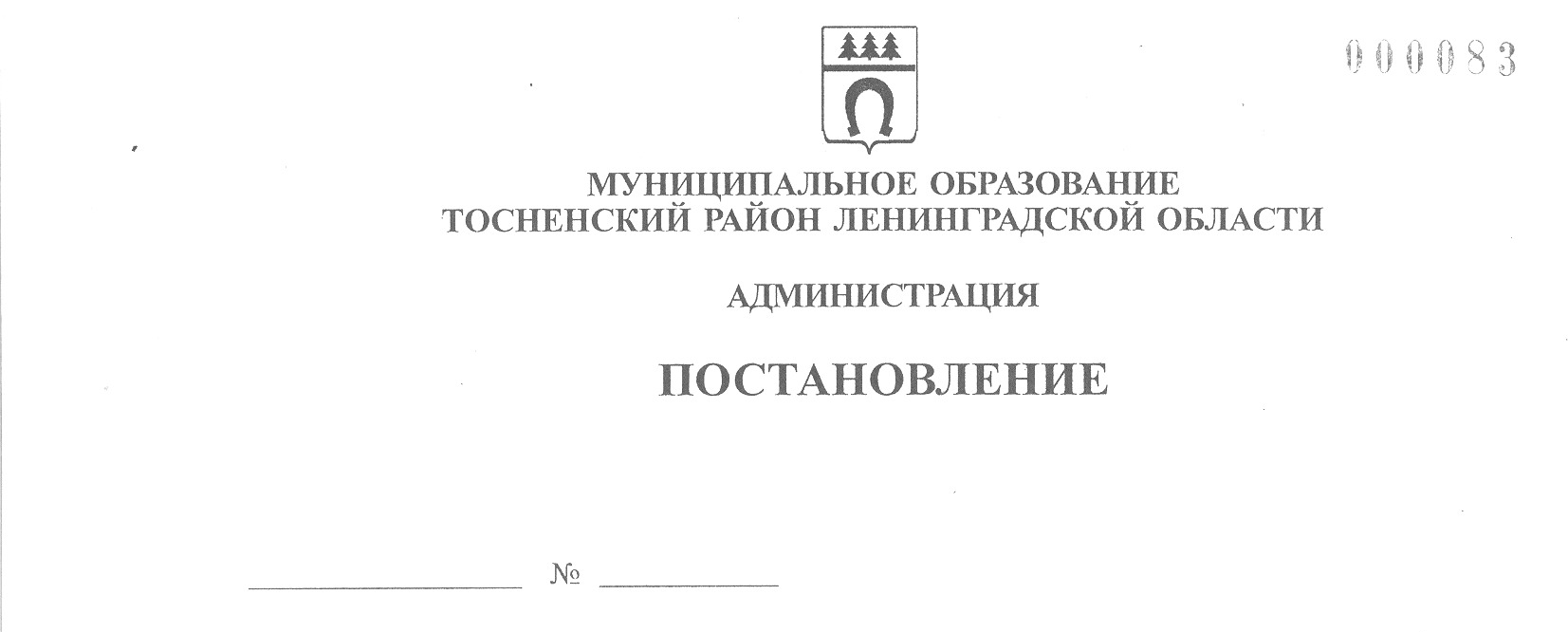 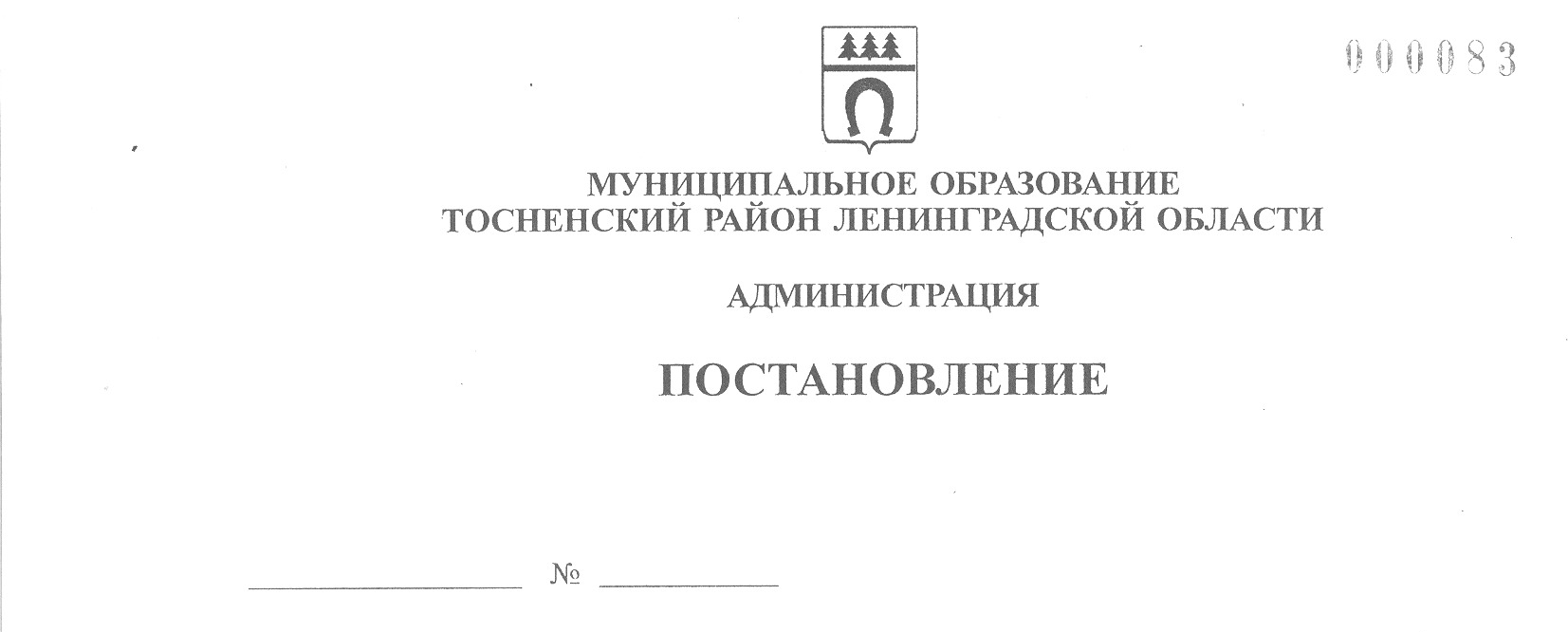       26.12.2022                        4840-паОб утверждении Перечня товарных рынков и Плана мероприятий («дорожной карты») по содействию развитию конкуренции на рынках товаров, работ и услуг муниципального образования Тосненский район Ленинградской области на 2022-2025 годыВ соответствии с распоряжением Правительства Российской Федерации от 17 апреля 2019 года № 768-р «Об утверждении стандарта развития конкуренции в субъектах Российской Федерации», распоряжением Правительства Российской Федерации от 2 сентября 2021 года № 2424-р «Об утверждении Национального плана («дорожной карты») развития конкуренции в Российской Федерации на 2021-2025 годы», в целях улучшения условий для развития конкуренции на рынках товаров, работ и услуг в муниципальном образовании Тосненский район Ленинградской области администрация муниципального образования Тосненский район Ленинградской областиПОСТАНОВЛЯЕТ:1. Утвердить перечень товарных рынков муниципального образования Тосненский район Ленинградской области (приложение 1).	2. Утвердить план мероприятий («дорожную карту») по содействию развитию конкуренции на рынках товаров, работ и услуг в муниципальном образовании Тосненский район Ленинградской области (приложение 2).3. Признать утратившим силу постановление администрации муниципального образования Тосненский район Ленинградской области от 23.11.2020 № 2264-па «Об утверждении Перечня товарных рынков для содействия развитию конкуренции на территории муниципального образования Тосненский район Ленинградской области».4. Отделу стратегического развития, экономического анализа и экономической политики комитета социально-экономического развития администрации муниципального образования Тосненский район Ленинградской области направить в пресс-службу комитета по организационной работе, местному самоуправлению, межнациональным и межконфессиональным отношениям администрации муниципального образования Тосненский район Ленинградской области настоящее постановление для обнародования в порядке, установленном Уставом муниципального образования Тосненский муниципальный район Ленинградской области.5. Пресс-службе комитета по организационной работе, местному самоуправлению, межнациональным и межконфессиональным отношениям администрации муниципального образования Тосненский район Ленинградской области обнародовать настоящее постановление в порядке, установленном Уставом муниципального образования Тосненский муниципальный район Ленинградской области.6. Контроль за исполнением настоящего постановления возложить на заместителя главы администрации муниципального образования Тосненский район Ленинградской области Горленко С.А.И. о. главы администрации						         И.Ф. ТычинскийКолоцей Виктория Игоревна, 8(81361) 3225611 твПриложение 1 к постановлению администрации муниципального образования Тосненский район Ленинградской областиот  26.12.2022  № 4840-паПереченьтоварных рынков для содействия развитию конкуренции на территориимуниципального образования Тосненский район Ленинградской областиРынок услуг дополнительного образования детей.Рынок услуг детского отдыха и оздоровления.Рынок оказания услуг по перевозке пассажиров автомобильным транспортом по муниципальным маршрутам регулярных перевозок.Сфера наружной рекламы.Рынок туристских услуг.Приложение 2  к постановлению администрации  муниципального образования Тосненский район Ленинградской областиот  26.12.2022  № 4840-паПлан мероприятий («дорожная карта») по содействию развитию конкуренции на территории муниципального образования Тосненский район Ленинградской области в 2022-2025 годахI. Мероприятия по содействию развитию конкуренции в отраслях (сферах) экономики в Тосненском районе Ленинградской областиII. Системные мероприятия по развитию конкурентной среды в муниципальном образовании Тосненский район Ленинградской областиIII. Перечень мероприятий, реализация которых оказывает комплексное воздействие на состояние конкуренции,целевые показатели по которым не устанавливаютсяНаименование ключевого показателя развития конкуренции в отраслях (сферах) экономики Тосненского районаЗначение ключевого показателя развития конкуренцииЗначение ключевого показателя развития конкуренцииЗначение ключевого показателя развития конкуренцииЗначение ключевого показателя развития конкуренцииЕдиница измеренияОтветственный исполнительМероприятия, направленные на достижение целевого показателяНаименование ключевого показателя развития конкуренции в отраслях (сферах) экономики Тосненского района2022202320242025Единица измеренияОтветственный исполнительМероприятия, направленные на достижение целевого показателяРынок услуг дополнительного образования детейРынок услуг дополнительного образования детейРынок услуг дополнительного образования детейРынок услуг дополнительного образования детейРынок услуг дополнительного образования детейРынок услуг дополнительного образования детейРынок услуг дополнительного образования детейРынок услуг дополнительного образования детейКоличество организаций частной формы собственности в сфере услуг дополнительного образования детей6789ЕдиницКомитет образования администрации муниципального образования Тосненский район Ленинградской области1. Проведение ежегодного мониторинга частных организаций дополнительного образования детей на территории муниципального образования Тосненский район Ленинградской области.2. Размещение в СМИ информации об организациях, предоставляющих услуги дополнительного образования  на территории муниципального образования Тосненский район Ленинградской области.3. Методическая поддержка СМП в области дошкольного и дополнительного образования детей, расширение взаимодействия с частными формами организаций (СМП) в области образования.Рынок услуг детского отдыха и оздоровленияРынок услуг детского отдыха и оздоровленияРынок услуг детского отдыха и оздоровленияРынок услуг детского отдыха и оздоровленияРынок услуг детского отдыха и оздоровленияРынок услуг детского отдыха и оздоровленияРынок услуг детского отдыха и оздоровленияРынок услуг детского отдыха и оздоровленияОказание организационно-методической и информационно-консультативной помощи частным организациям и предпринимателям, предоставляющим услуги в сфере детского отдыха и оздоровления, от общего количества обратившихся из числа таких организаций и предпринимателей100100100100%Комитет образования администрации муниципального образования Тосненский район Ленинградской областиОказание организационно-методической и информационно-консультативной помощи частным организациям и предпринимателям, предоставляющим услуги в сфере детского отдыха и оздоровленияРынок оказания услуг по перевозке пассажиров автомобильным транспортом по муниципальным маршрутам регулярных перевозокРынок оказания услуг по перевозке пассажиров автомобильным транспортом по муниципальным маршрутам регулярных перевозокРынок оказания услуг по перевозке пассажиров автомобильным транспортом по муниципальным маршрутам регулярных перевозокРынок оказания услуг по перевозке пассажиров автомобильным транспортом по муниципальным маршрутам регулярных перевозокРынок оказания услуг по перевозке пассажиров автомобильным транспортом по муниципальным маршрутам регулярных перевозокРынок оказания услуг по перевозке пассажиров автомобильным транспортом по муниципальным маршрутам регулярных перевозокРынок оказания услуг по перевозке пассажиров автомобильным транспортом по муниципальным маршрутам регулярных перевозокРынок оказания услуг по перевозке пассажиров автомобильным транспортом по муниципальным маршрутам регулярных перевозокДоля услуг (работ) по перевозке пассажиров автомобильным транспортом по муниципальным маршрутам регулярных перевозок, оказанных (выполненных) организациями частной формы собственности100100100100%Сектор по транспортному обеспечению и экологии администрации муниципального образования Тосненский район Ленинградской областиПроведение конкурсных процедур на право заключения муниципальных контрактов и (или) выдачу карт в порядке, установленном Федеральным законом от 13 июля 2015 года № 220-ФЗ «Об организации регулярных перевозок пассажиров и багажа автомобильным транспортом и городским наземным электрическим транспортом в Российской Федерации и о внесении изменений в отдельные законодательные акты Российской Федерации»Сфера наружной рекламыСфера наружной рекламыСфера наружной рекламыСфера наружной рекламыСфера наружной рекламыСфера наружной рекламыСфера наружной рекламыСфера наружной рекламыДоля организаций частной формы собственности в сфере наружной рекламы100100100100%Комитет по архитектуре и градостроительству администрации муниципального образования Тосненский район Ленинградской областиРазмещение на официальном сайте администрации муниципального образования Тосненский район Ленинградской области перечня всех нормативных правовых актов и местных локальных актов, регулирующих сферу наружной рекламыРынок туристских услугРынок туристских услугРынок туристских услугРынок туристских услугРынок туристских услугРынок туристских услугРынок туристских услугРынок туристских услугУвеличение количества экскурсантов28000285002900029500ЕдиницОтдел по культуре и туризму администрации муниципального образования Тосненский район Ленинградской области1. Публикация информационных материалов на официальном сайте по культуре и туризму администрации муниципального образования Тосненский район Ленинградской области.2. Разработка туристских брошюр и евробуклетов по приоритетным направлениям развития туризма для презентации туристского потенциала Тосненского района.3. Разработка туристских маршрутов.4. Оказание мер муниципальной поддержки предприятиям народных художественных промыслов посредством организации тематических выставок-ярмарок народного художественного промысла на территории Тосненского района Ленинградской области, а также путем обеспечения участия данных организаций в мероприятиях по продвижению туристского продукта на туристском рынке.5. Популяризация и продвижение туристских объектов на рынке туристских услуг путем участия представителей турбизнеса Тосненского района в туристских выставках, организации инфо-туров для представителей турагенств, туроператоров, СМИ.6. Создание благоприятных условий для беспрепятственного доступа туристов (экскурсантов) к туристским ресурсам, находящимся на территории Тосненского района, посредством размещения информационно-туристских стендов по г. Тосно и распространения полиграфической продукции для туристов Тосненского района.№Мероприятия, направленные на развитие конкуренцииЦелевые индикаторы, единица измеренияЗначение ключевого показателяЗначение ключевого показателяЗначение ключевого показателяЗначение ключевого показателяОтветственный исполнитель№Мероприятия, направленные на развитие конкуренцииЦелевые индикаторы, единица измерения2022202320242025Ответственный исполнитель1.Развитие конкурентоспособности товаров, работ, услуг субъектов малого и среднего предпринимательстваДоля закупок товаров, работ, услуг, которые муниципальные заказчики осуществили у субъектов малого предпринимательства в соответствии с частью 1 статьи 30 Федерального закона от 5 апреля 2013 года № 44-ФЗ «О контрактной системе в сфере закупок товаров, работ, услуг для обеспечения государственных и муниципальных нужд», %35353535Отдел муниципальных закупок администрации муниципального образования Тосненский район Ленинградской области2.Содействие развитию негосударственных (немуниципальных) социально ориентированных некоммерческих организаций (СОНКО), путем предоставления на конкурсной основе субсидий на реализацию социально значимых проектов в рамках направлений уставной деятельности социально ориентированных некоммерческих организаций на территории Тосненского районКоличество социально значимых проектов социально ориентированных некоммерческих организаций, реализованных на территории Тосненского района за счет финансовой поддержки на средства местного бюджета, ед.5556Комитет социально-экономического развития администрации муниципального образования Тосненский район Ленинградской области3.Стимулирование предпринимательских инициатив путем предоставления субсидий субъектам малого предпринимательства на организацию предпринимательской деятельностиКоличество субъектов малого  предпринимательства, получивших субсидию, ед.2233Комитет социально-экономического развития администрации муниципального образования Тосненский район Ленинградской области4.Увеличение количества нестационарных и мобильных торговых объектов и торговых мест под нихКоличество нестационарных и мобильных торговых объектов и торговых мест под них, ед.250255261266Комитет социально-экономического развития администрации муниципального образования Тосненский район Ленинградской области5.Анализ воздействия на состояние конкуренции в порядке проведения оценки регулирующего воздействия (ОРВИ)Доля проектов нормативных правовых актов муниципального образования Тосненский район Ленинградской области, по которым была проведена оценка регулирующего воздействия, в общем объеме проектов нормативных правовых актов муниципального образования Тосненский район Ленинградской области, подлежащих оценке регулирующего воздействия, %100100100100Комитет социально-экономического развития администрации муниципального образования Тосненский район Ленинградской области№ п/пНаименование мероприятийПроблематикаКлючевое событие/результатСрокОтветственный исполнитель1.Размещение на официальном сайте администрации муниципального образования Тосненский район Ленинградской области в информационно-телекоммуникационной сети Интернет информации о результатах реализации муниципальной политики по развитию конкуренции Низкий уровень информированности потребителейРазмещение информации по развитию конкуренции на сайте https://tosno.online/ЕжегодноКомитет социально-экономического развития администрации муниципального образования Тосненский район Ленинградской области2.Определение состава муниципального имущества, не соответствующего требованиям отнесения к категории имущества, предназначенного для реализации функций и полномочий органов местного самоуправленияНеэффективность использования муниципального имуществаСформирован перечень муниципального имущества, не соответствующего требованиям отнесения к категории имущества, предназначенного для реализации функций и полномочий органов местного самоуправленияЕжегодноКомитет имущественных отношений администрации муниципального образования Тосненский район Ленинградской области3.Приватизация либо перепрофилирование (изменение целевого назначения имущества) муниципального имущества,, не соответствующего требованиям отнесения к категории имущества, предназначенного для реализации функций и полномочий органов местного самоуправления: - организация и проведение публичных торгов по реализации указанного имущества, перепрофилирование (изменение целевого назначения имущества)Неэффективность использования муниципального имуществаОбеспечена приватизация либо перепрофилирование (изменение целевого назначения имущества) муниципального имущества, не соответствующего требованиям отнесения к категории имущества, предназначенного для реализации функций и полномочий органов местного самоуправления31 декабря 2025 годаКомитет имущественных отношений администрации муниципального образования Тосненский район Ленинградской области